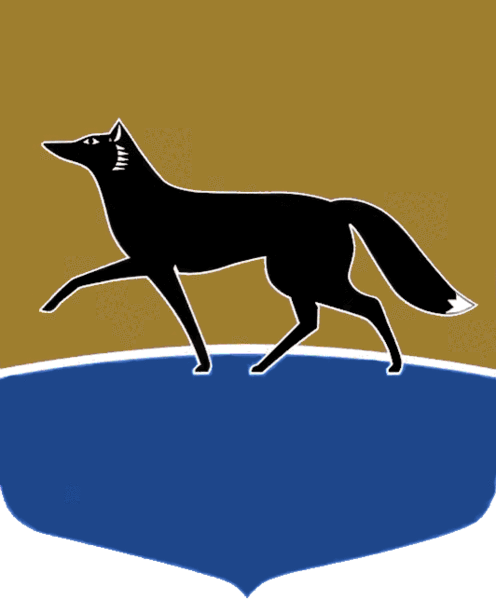 «02» августа 2021 г. 								    № 19О подготовке двадцать четвёртого внеочередного заседания Думы города VI созываНа основании письменного требования Главы города о созыве внеочередного заседания Думы города от 30.07.2021 № 01-02-7840/1, 
в соответствии со статьёй 24 Регламента Думы города Сургута, утверждённого решением Думы города от 27.04.2006 № 10-IV ДГ:1.	Провести двадцать четвёртое внеочередное заседание Думы города 
VI созыва 9 августа 2021 года в 10.00 по адресу: г. Сургут, ул. Восход, 4 
(зал заседаний Думы города).2.	Включить в проект повестки дня двадцать четвёртого внеочередного заседания Думы города вопросы: 1)	О внесении изменения в Устав муниципального образования городской округ Сургут Ханты-Мансийского автономного округа – Югры;2)	О внесении изменений в Устав муниципального образования городской округ Сургут Ханты-Мансийского автономного округа – Югры;3)	О внесении изменения в решение городской Думы от 28.06.2005 
№ 481-III ГД «Об утверждении Положения о порядке разработки структуры Администрации города»;4)	О внесении изменений в решение Думы города от 01.03.2011 
№ 862-IV ДГ «О структуре Администрации города»;5)	Об учреждении департамента имущественных и земельных отношений.3.	Провести 5 августа 2021 года в 14.30 по адресу: г. Сургут, ул. Восход, 4 (зал заседаний Думы города) депутатские слушания по вопросам, указанным 
в части 2 постановления.4.	Аппарату Думы города обеспечить:1)  организацию и проведение двадцать четвёртого внеочередного заседания Думы города;2)  опубликование настоящего постановления в средствах массовой информации.5.	Контроль за выполнением постановления оставляю за собой.Председатель Думы 							      Н.А. Красноярова